POSICIONAMIENTO DE LA MARCA 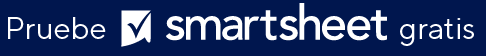 PLANTILLA DE ESTRATEGIA ESTRATEGIA DE POSICIONAMIENTO DE LA MARCA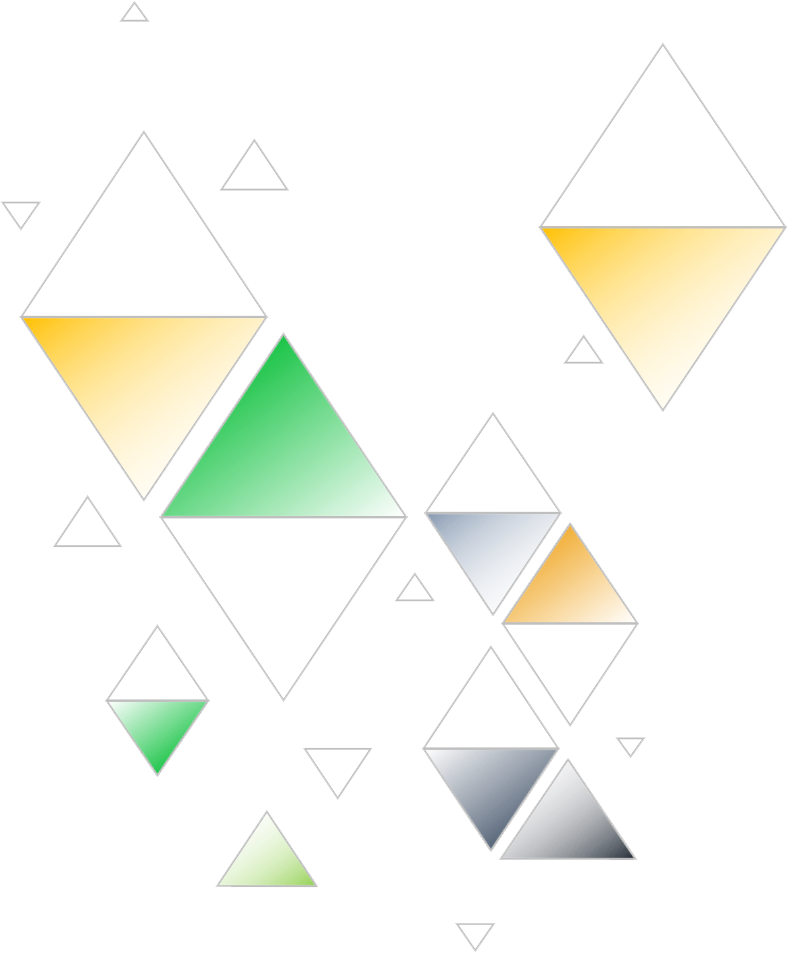 NOMBRE DEL GERENTE DE MARCAGERENTE DE MARCA00/00/0000ESTRATEGIA DE POSICIONAMIENTO DE LA MARCAResponda estas preguntas para informar su declaración de posicionamiento:ESCALERA DE BENEFICIOS DE LA MARCADECLARACIÓN DE POSICIONAMIENTODECLARACIÓN FINAL DE POSICIONAMIENTO DE LA MARCA ¿Cómo debe posicionarse la marca frente a la competencia?¿Quién es la competencia?¿Quién es el cliente o el sector objetivo?¿Qué intenta comunicar?¿Cuáles son nuestros eslóganes?¿Por qué se inició este negocio?¿Cómo se diseña y crea el producto o servicio?¿Cuál es la singularidad del producto o servicio?¿Cómo se está posicionando la marca actualmente?¿Cómo están posicionando los competidores sus marcas?CLIENTE OBJETIVOA quién sirve esta marca. Para… PROBLEMA Necesidades insatisfechas del cliente que su marca resuelve. Quién necesita o quiere… CATEGORÍA El contexto en el que la marca compite. Somos… PROPUESTA DE VALOR El beneficio único que ofrece su marca. Quién… DIFERENCIACIÓN Qué lo diferencia de la competencia. A diferencia de… RAZONES PARA CREER Uno o dos puntos que demuestran por qué su beneficio es verdadero. Porque… RENUNCIATodos los artículos, las plantillas o la información que proporcione Smartsheet en el sitio web son solo de referencia. Mientras nos esforzamos por mantener la información actualizada y correcta, no hacemos declaraciones ni garantías de ningún tipo, explícitas o implícitas, sobre la integridad, precisión, confiabilidad, idoneidad o disponibilidad con respecto al sitio web o la información, los artículos, las plantillas o los gráficos relacionados que figuran en el sitio web. Por lo tanto, cualquier confianza que usted deposite en dicha información es estrictamente bajo su propio riesgo.